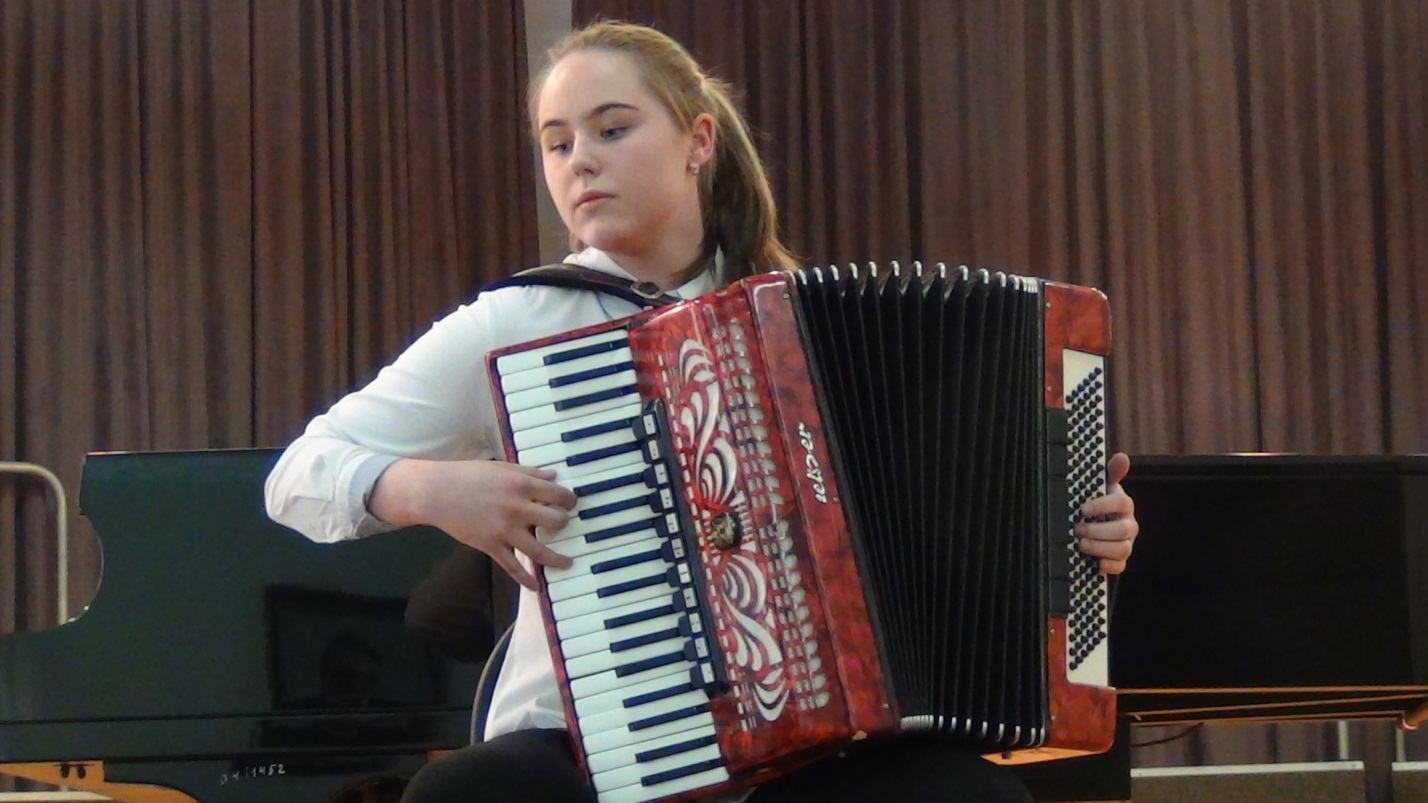                          Клепикова Татьяна Алексеевна Дата рождения: 		25 июня 2006 г. Специальность: 		аккордеон Преподаватель: 		Шуляк О.В.Стипендия Благотворительного фонда «Илим Гарант» ОАО «Группа Илим» (2019 г.)